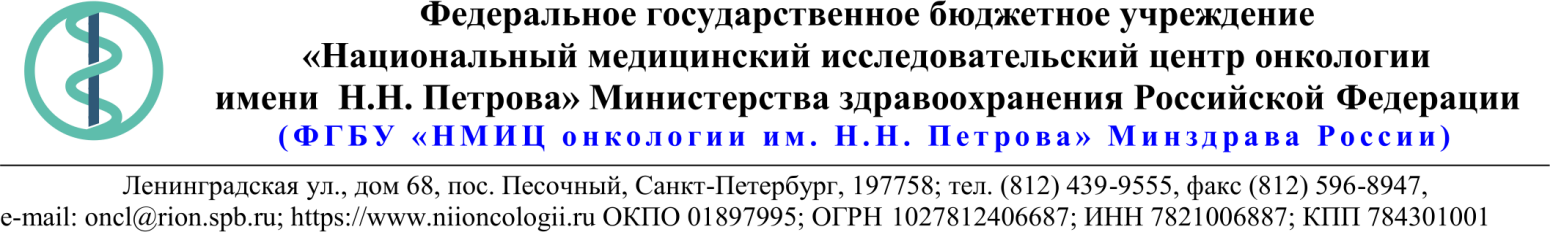 18.Описание объекта закупки*Техническое обслуживание автомобилей осуществляется по пробегу автомобиля каждые 10 000 км Услуги по техническому обслуживанию автотранспортных средств должны включать стоимость запчастей и расходных материалов, необходимых для проведения технического обслуживания автотранспортных средств согласно регламента установленного заводом изготовителем.Основные технические требования к услугам:Проведение технического обслуживания осуществляется  в соответствии с пробегом автотранспорта в полном объеме.  Запасные части, узлы и расходные материалы предоставляются Исполнителем.Оказываемые услуги должны соответствовать «Правилам оказания услуг (выполнения работ) по техническому обслуживанию и ремонту автомототранспортных средств», утвержденных постановлением Правительства РФ от 11.04.2001 N 290.Материалы, запасные части, агрегаты, необходимые для проведения ТО, должны входить в цену контракта и должны соответствовать требованиям законодательства Российской Федерации об обязательной сертификации:Производственные помещения, технологическое оборудование и уровень подготовки специалистов должны позволять качественно оказывать услуги в соответствии с требованиями действующих стандартов. По окончанию оказания услуг техническое состояние автомобиля должно соответствовать требованиям безопасности.Срок действия гарантии качества на результат оказываемых услуг не менее одного года; срок действия гарантии качества на запасные части, используемые в ходе оказания услуг – не менее 6 месяцев.Диагностика и дефектовка узлов и агрегатов автомобилей, должна осуществляться с документальным оформлением для их последующего ремонта, замены или демонтажа.Для безопасной эксплуатации автомобиля завод-изготовитель рекомендует при оказании услуг использовать только оригинальные (идентичные оригинальным) запасные части и расходные материалы, при этом совместимость запчастей и расходных материалов должна определяться по VIN-номеру автомобиля. Обеспечивать качество оказываемых услуг в соответствии с сервисными программами (регламентными работами) автомобилей, разработанными и установленными заводом-изготовителем автомобиля.При оказании услуг должны применяться только агрегаты, узлы, детали, запасные части, не восстановленные, не бывшие в употреблении, имеющие соответствующие паспорта, сертификаты или ярлыки, выдаваемые заводом-изготовителем или сопроводительные документы, подтверждающие соответствие их качества требованиям стандартов, технических условий или другой нормативно-технической документации, утвержденной в установленном порядке.Ремонт и техническое обслуживание конкретной марки автомобиля должно отвечать требованиям и нормам соответствующего завода-изготовителя. Нормативы времени, по которым оказываются услуги, должны соответствовать нормативам, установленным заводом-изготовителем автомобиля на каждую марку и модель автомобиля, и должны быть предоставлены Заказчику по его требованию.Исполнитель должен осуществлять хранение автомобилей Заказчика до момента передачи Заказчику на охраняемой автостоянке.Место оказания услуг: Услуги должны оказываться исключительно на авторизованных дилерских станциях, расположенных в  г. Санкт-Петербург на удалении не далее 20 км по общедоступным автомобильным дорогам от фактического адреса Заказчика.21.01.2022 № 21.1-03/17Ссылка на данный номер обязательна!Запрос о предоставлении ценовой информациидля нужд ФГБУ «НМИЦ онкологии им. Н.Н. Петрова» Минздрава РоссииСтруктура цены (расходы, включенные в цену товара/работы/услуги) должна включать в себя:1)	стоимость товара/работы/услуги; 2)	стоимость упаковки товара;3)	стоимость транспортировки товара от склада поставщика до склада покупателя, включающая в себя все сопутствующие расходы, а также погрузочно-разгрузочные работы;4)	расходы поставщика на уплату таможенных сборов, налоговых и иных обязательных платежей, обязанность по внесению которых установлена российским законодательством;5)  все иные прямые и косвенные накладные расходы поставщика/подрядчика/исполнителя, связанные с поставкой товара/выполнением работ/оказанием услуг и необходимые для надлежащего выполнения обязательств.Сведения о товаре/работе/услуге: содержатся в Приложении.Просим всех заинтересованных лиц представить свои коммерческие предложения (далее - КП) о цене поставки товара/выполнения работы/оказания услуги с использованием прилагаемой формы описания  товара/работы/услуги и направлять их в форме электронного документа, подписанного квалифицированной электронной цифровой подписью (электронная цифровая подпись должна быть открепленной, в формате “sig”) по следующему адресу: 4399541@niioncologii.ru.Информируем, что направленные предложения не будут рассматриваться в качестве заявки на участие в закупке и не дают в дальнейшем каких-либо преимуществ для лиц, подавших указанные предложения.Настоящий запрос не является извещением о проведении закупки, офертой или публичной офертой и не влечет возникновения каких-либо обязательств заказчика.Из ответа на запрос должны однозначно определяться цена единицы товара/работы/услуги и общая цена контракта на условиях, указанных в запросе, срок действия предлагаемой цены.КП оформляется на официальном бланке (при наличии), должно содержать реквизиты организации (официальное наименование, ИНН, КПП - обязательно), и должно содержать ссылку на дату и номер запроса о предоставлении ценовой информации. КП должно содержать актуальные на момент запроса цены товара (работ, услуг), технические характеристики и прочие данные, в том числе условия поставки и оплаты, полностью соответствующие указанным в запросе о предоставлении ценовой информации.В КП должно содержаться однозначное указание на то, что предлагаемые товары (работы, услуги) полностью и по всем запрошенным характеристиками соответствуют описанию объекта закупки, содержащемуся в запросе о предоставлении ценовой информации, выраженное одним из следующих способов: - указанием в КП соответствующего запросу описания товара (работы, услуги)- подтверждением в тексте КП намерения поставки товара (выполнения работы, услуги) на условиях, указанных в запросе, в случае заключения контракта.1.Наименование ЗаказчикаФГБУ "НМИЦ онкологии им. Н.Н. Петрова" Минздрава России2.Наименование объекта закупкиОказание услуг по техническому обслуживанию автомобилей находящихся на гарантийном обслуживании3.Коды ОКПД2 / КТРУУказаны в пункте 184.Место исполнения обязательств (адрес поставки, оказания услуг, выполнения работ)По месту нахождения исполнителя5.АвансированиеНе предусмотрено6.Срок окончания действия договора (контракта)23.12.20227.Установление сроков исполнения обязательств контрагентомУстановление сроков исполнения обязательств контрагентом7.1Срок начала исполнения обязательств контрагентом:С момента заключения Контракта7.2Срок окончания исполнения обязательств контрагентом не позднее09.12.20227.3Периодичность выполнения работ, оказания услуг либо количество партий поставляемого товаров: (обязательства контрагента)Услуги оказываются в период с момента заключения Контракта до 09.12.2022. Объем и периодичность оказываемых услуг определяется пробегом автомобилей, в соответствии с сервисными программами (регламентными работами) автомобилей, разработанными и установленными заводом-изготовителем автомобиля.8.ОплатаОплата производится в соответствии со сроками, установленными согласно части 13.1 статьи 34 Федерального закона от 05.04.2013г. № 44-ФЗ9.Документы, которые должны быть представлены поставщиком (подрядчиком, исполнителем) вместе с товаром (результатом выполненной работы, оказанной услуги)Сертификаты на выполняемые работы, а так же Сертификаты, декларации, паспорта на заменяемые узлы части и детали и иные сопроводительные документы, подтверждающие соответствие их качества требованиям стандартов, технических условий или другой нормативно-технической документации, утвержденной в установленном порядке.10.Специальное право, которое должно быть у участника закупки и (или) поставщика (подрядчика, исполнителя) (наличие лицензии, членство в саморегулируемой организации и т.п.)Не предусмотрено11.Дополнительные требования к участникам закупки (при наличии таких требований) и обоснование этих требованийНе предусмотрено12.Срок действия гарантии качества товара (работы, услуги) после приемки Заказчиком12 (двенадцать) месяцев на оказание услуг, 6 (шесть) месяцев на запчасти.13.Размер обеспечения гарантийных обязательств (до 10% НМЦК)Не предусмотрено14.Предоставляемые участникам закупки преимущества в соответствии со статьями 28 и 29 Закона № 44-ФЗНе предусмотрено15.Запреты, ограничения допуска, условия допуска (преференции) иностранных товаровНе предусмотрено16.Страна происхождения (указывается участником в заявке, коммерческом предложении)Указаны в пункте 1817.Количество и единица измерения объекта закупкиУказаны в пункте 18№п/пНаименование услугОКПД2Единица измерения по ОКЕИКол-во*(ТО в год)ТО1Цена за ед. с НДС(руб.)ТО2Цена за ед. с НДС(руб.)ТО3Цена за ед. с НДС(руб.)ТО4Цена за ед. с НДС(руб.)1Услуга по проведению ТО: Автомобиль Toyota Camry  VINXWJBZYHKB0S106194Гос. № Р846УУ178 год выпуска 2019г45.20.11.100Усл. ед4ИТОГО: